Matematyka dla pierwszaka.  Pracuj z liczbą 5Uzupełnij działania: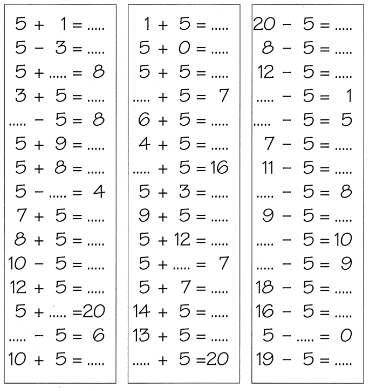 2. Uzupełnij działania tak, aby otrzymać liczbę 5: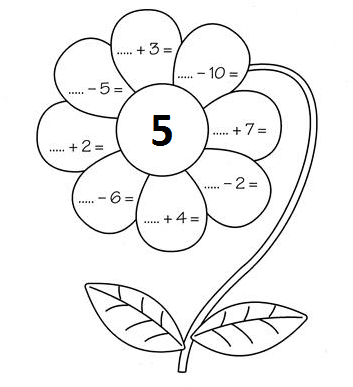 